TEMATICAPentru concursul de ocupare a funcției deDIRECTOR MEDICALConducerea spitalelor;Finanțarea spitalelor;Răspunderea civilă a personalului medical și a furnizorului de produse și servicii medicale, sanitare și farmaceutice;Servicii medicale în unități sanitare cu paturi;Condițiile acordării pachetului minimal și de bază de servicii medicale în asistența medical spitalicească;Procedura și metodologia de evalure și acreditare a spitalelor;Dreptul pacientului la informația medicală;Dreptul la confidențialitatea și viața privată a pacientului;Organizarea activităților de supraveghere, prevenire și limitare a infecțiilor associate asistenței medicale în unitățile sanitare publice și private cu paturi;Supravegherea și raportarea infecțiilor asociate asistenței medicale;Măsuri minime obligatorii pentru prevenirea și limitarea infecțiilor asociate asistenței medicale;Atribuțiile unității sanitare în activitatea de supraveghere, prevenire și limitare a infecțiilor asociate asistenței medicale;Obligațiile specific ale unităților sanitare cu paturi aflate în relație contractuală cu casele de asigurări de sănătate pentru finanțarea programelor naționale de sănătate curative;Programele naționale de sănătate;Protocol de transfer interclinic al pacientului critic;Regulamentul privind timpul de muncă, organizarea și efectuarea gărzilor în unitățile publice din sectorul sanitar;Reorganizarea ambulatoriului de specialitate al spitalului;Norme tehnice privind curățarea, dezinfecția și sterilizarea în unitățile sanitare publice și private;Instrumente și tehnici specifice de atribuire a contractelor de achiziție publică;Măsuri de eficientizare a activității la nivelul asistenței medficale ambulatorii în vederea creșterii calității actului medical în cadrul sistemului de asigurări sociale de sănătate;Atribuțiile directorului medical în cadrul Comitetului Director al spitalului public;Atribuțiile Consiliului medical al spitalelor;Ghiduri de practică medicalAtribuțiile comisiei de concurs și a comisiei de soluționare acontestațiilor la concursul de ocupare a unui post vacant sau temporar vacant corespunzător funcțiilor contractuale și a criteriilor de promovare în grade sau trepte profesionale imediat superioare a personalului contractual din sectorul bugetar plătit din fonduri publice;Metodologia privind desfășurarea concursurilor de ocupare a posturilor vacante de medic, farmacist, biology, biochemist, chemist din unitățile sanitare publice și a funcțiilor de șef de secție , șef de laborator și șef de compartiment din unitățile sanitare fără paturi, respective a funcției de farmacist-șef în unitățile sanitare publice cu paturi;Norme privind structura funcțională a compartimentelor și serviciilor din spital;Reguli generale privind prelucrarea datelor cu caracter personal;PROTOCOLUL de tratament al infecției cu virusul SARS-CoV-2;Dispoziții generale privind asigurarea calității în sistemul de sănătate;Executarea contractului individual de muncă;Conflictele de muncă;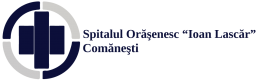 Or. Comănești, Str. Vasile Alecsandri, nr. 1, jud.BacăuTel. 0234374215; Fax: 0234374219; CIF 4353056E-mail: secretariat@spitalulcomanesti.roWeb: www.spitalulcomanesti.ro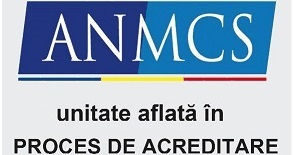                                             Ciclul II de ACREDITARE 